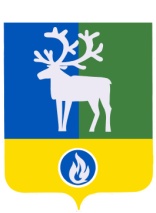 СЕЛЬСКОЕ ПОСЕЛЕНИЕ ВЕРХНЕКАЗЫМСКИЙБЕЛОЯРСКИЙ РАЙОНХАНТЫ-МАНСИЙСКИЙ АВТОНОМНЫЙ ОКРУГ – ЮГРААДМИНИСТРАЦИЯ СЕЛЬСКОГО ПОСЕЛЕНИЯПОСТАНОВЛЕНИЕот 08 ноября 2012 года                                         	                         	                         № 89 О мерах по охране лесов, расположенных в границах                                                   сельского поселения Верхнеказымский, от пожаров в 2013 годуВ соответствии с Правилами пожарной безопасности в лесах, утвержденными постановлением Правительства Российской Федерации от 30 июня 2007 года № 417 «Об утверждении правил пожарной безопасности в лесах», в целях предупреждения и ликвидации лесных пожаров на территории сельского поселения Верхнеказымский в  2013 году п о с т а н о в л я ю:1. Утвердить прилагаемый оперативный план мероприятий по предупреждению лесных пожаров в лесах, расположенных в границах сельского поселения Верхнеказымский, и борьбе с ними на 2013год.2. Рекомендовать руководителям организаций, предприятий и учреждений, находящимся на территории сельского поселения Верхнеказымский, независимо от организационно-правовой формы и формы собственности, проводящим работы или имеющим объекты в лесах, расположенных в границах сельского поселения Верхнеказымский:1) разработать и утвердить планы противопожарных мероприятий по предупреждению лесных пожаров и борьбе с ними в 2013 году;2) подготовить к пожароопасному сезону технику, оборудование, средства пожаротушения и создать резерв горюче-смазочных материалов;3) контролировать соблюдение работниками Правил пожарной безопасности в лесах.3. Предложить Верхнеказымскому филиалу бюджетного учреждения «Центроспас-Югория» по Белоярскому району (Балега Э.П.):1) ежедневно в течение пожароопасного сезона вести учет лесных пожаров на территории сельского поселения Верхнеказымский и представлять оперативную информацию о них в комиссию по предупреждению и ликвидации чрезвычайных ситуаций и обеспечению пожарной безопасности сельского поселения Верхнеказымский (далее – комиссия ЧС и ПБ);2)организовать проведение мероприятий по предупреждению лесных пожаров и борьбе с ними на территории сельского поселения Верхнеказымский.4. Предложить отделу внутренних дел по Белоярскому району (Шабашов А.В.):1) совместно с отделом государственной пожарного надзора по Белоярскому району (Кайчев О.Г.) организовать работу по профилактике правонарушений в сфере охраны лесов от пожаров, расположенных в границах сельского поселения Верхнеказымский;2) обеспечить современное расследование дел по лесным пожарам с            привлечением в установленном порядке к ответственности лиц, виновных в их возникновении.5. Заместителю председателя комиссии по предупреждению и ликвидации ЧС и  ПБ (Синцов В.В.):1) обеспечить своевременное оповещение и информирование населения и лесопользователей через средства массовой информации об угрозе возникновения или о возникновении чрезвычайных ситуаций, связанных с лесными пожарами, и об ограничении посещения лесов в период введения особого противопожарного режима при установлении высокой и чрезвычайной пожарной опасности;2) своевременно информировать отдел по делам гражданской обороны и чрезвычайным ситуациям администрации Белоярского района о наступлении высокого класса пожарной опасности.6. Руководство и координацию выполнения мероприятий по предупреждению лесных пожаров и борьбе с ними на территории сельского поселения Верхнеказымский возложить на комиссию по ЧС и ПБ.7. Опубликовать настоящее постановление в газете «Белоярские вести».8. Настоящее постановление вступает в силу после его подписания но не ранее               01 января 2013 года.9. Контроль за выполнением настоящего постановления возложить на заместителя главы муниципального образования, заведующего сектором муниципального хозяйства администрации сельского поселения Верхнеказымский В.В.Синцова.Глава сельского поселения                                                                                     Г.Н.БандысикУТВЕРЖДЕН          постановлением администрациисельского поселения Верхнеказымскийот 08 ноября 2012 года № 89КОМПЛЕКСНЫЙ ПЛАНмероприятий по предупреждению лесных пожаров в лесах, расположенных                 в границах сельского поселения Верхнеказымский, и борьбе с ними на 2013 год  ________________№п/пНаименование мероприятийИсполнителиСроки исполнения1Подготовка и проведение заседания комиссии по предупреждению и ликвидации чрезвычайных ситуаций и обеспечению пожарной безопасности сельского поселения Верхнеказымский (далее – Комиссия по ЧС и ПБ) по планированию и практическому выполнению мероприятий в пожароопасный периодПредседатель комиссии по ЧС и ПБдо наступления пожароопасного периода2Противопожарная пропаганда и обучение населения мерам пожарной безопасности, проведения бесед о необходимости соблюдения Правил пожарной безопасности в лесахЗаместитель председателя Комиссии по ЧС и ПБ;Верхнеказымский филиал БУ «Центроспас-Югория» по Белоярскому району в течении пожароопасного периода3Проведение занятий по способам тушения лесных пожаров и инструктажа с работниками организаций, осуществляющих лесопользование на территории сельского поселения ВерхнеказымскийВерхнеказымский филиал БУ «Центроспас-Югория» по Белоярскому району до наступления пожароопасного периода4Проведение работ по очистке территории, граничащей с лесным массивом, от горючего мусора, сухой травы, обеспечение противопожарного обустройства вокруг сельского поселения ВерхнеказымскийАдминистрация сельского поселения Верхнеказымский, предприятия и организации находящиеся на территории сельского поселения Верхнеказымский С 1 мая по 5 июня 2013 года5Обеспечение готовности техники, оборудования и средств пожаротушения к пожароопасному сезонуВерхнеказымский филиал БУ «Центроспас-Югория» по Белоярскому району, Верхнеказымское линейное производственное управление магистральных газопроводов ООО «Газпром трансгаз Югорск» до наступления пожароопасного периода№п/пНаименование мероприятийИсполнителиСроки исполнения6Осуществление проверки состояния противопожарных водоемов и других мест забора воды, расположенных в населенном пункте и на объектах, а также подъездных путей к местам забора водыКомиссия по ЧС и ПБ до наступления пожароопасного периода7Организация взаимодействия сотрудников органов внутренних дел, работников лесного хозяйства, органов государственного пожарного надзора по патрулированию в лесах, на полигоне твердых бытовых отходов, в местах массового отдыха людейЗаместитель главы  сельского поселения Верхнеказымскийпостоянно в течение пожароопасного периода8Формирование предприятиями и организациями сил и средств для тушения лесных пожаров, возникающих на территории ведения хозяйственной деятельности; организация противопожарных команд из числа работников укомплектование их в соответствии с         действующими нормативами необходимым имуществом, оборудованием, продуктами питанияПредприятие и организации, осуществляющие использование лесов на территории сельского поселения Верхнеказымский до наступления пожароопасного периода